IE LA SALLE DE CAMPOAMOR.TRABAJO EN CASA, POR EMERGENCIA SANITARIA (CORONAVIRUS)GESTIÓN ACADÉMICO PEDAGÓGICA. PERIODO: 04  AÑO: 2020GUÍA DIDÁCTICA # 2Grados: CLEI 6Área: Tecnología e Informática y Emprendimiento Áreas Transversales: Sociales, Castellano, matemáticas,  artística, sociales, economía, inglés.Elabora: Gigliola Martínez; Gloria LedesmaTIEMPO: 1 ___ 2 XCOMPETENCIAS:             Orientación al resultado, cognitivoPROPÓSITO: Comprensión de la importancia de elaborar un balance generalUtilizar la ofimática para la elaborar operacionesINDICADORES DE DESEMPEÑO: Reconocimiento de la importancia que tiene la comunicación en el ambiente empresarial.Utilización de la ofimática para la elaboración de operaciones y elaborar documentos.TEMA: Manejo contable
Excel medioMETODOLOGÍA INSTITUCIONAL C3CONCIENTIZACIÓNPara ver el video clic aquí: Cómo hacer una tabla en Excel. Escribir y aplicar formato a las celdas.Para ver el video clic aquí: sumar celdas en distintas hojas de ExcelPara ver el video clic aquí: sumar números en Excel 2013Para ver el video clic aquí: La función SUMA CONCEPTUALIZACIÓN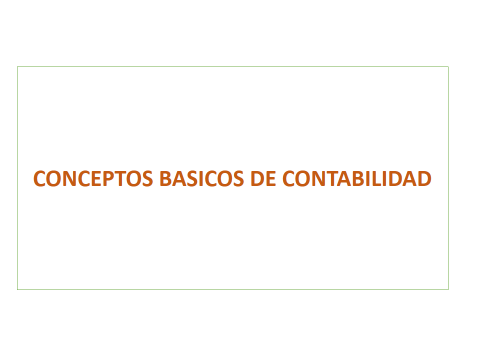 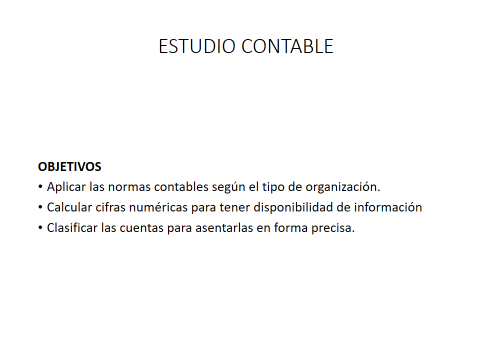 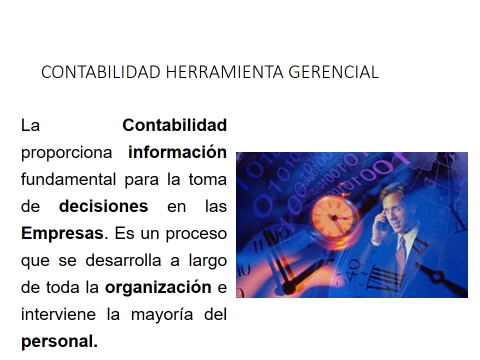 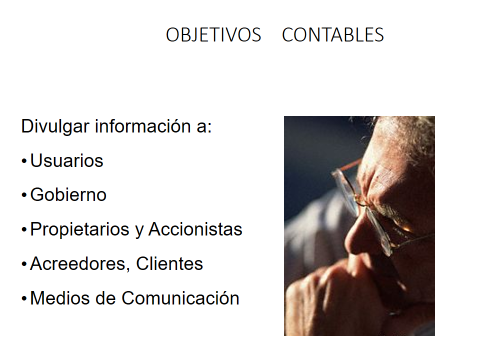 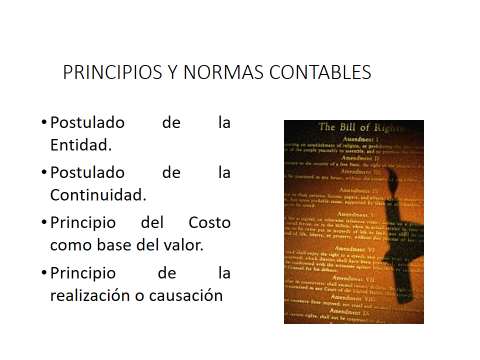 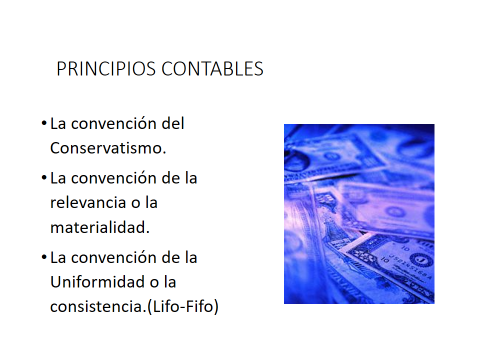 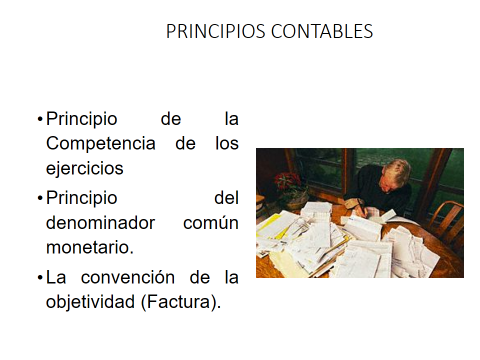 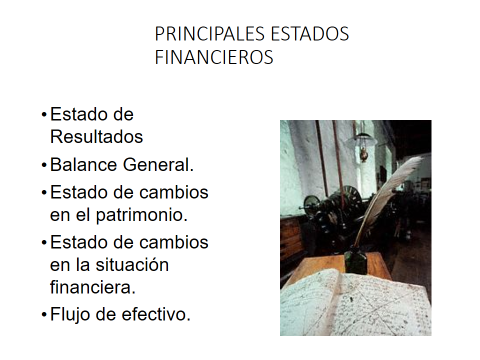 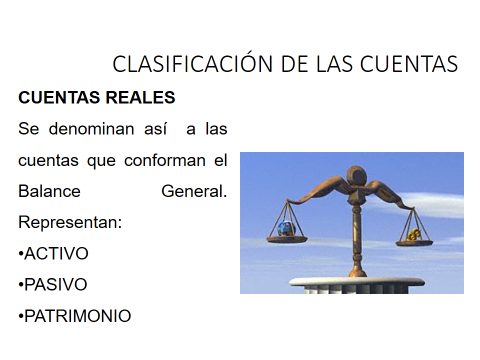 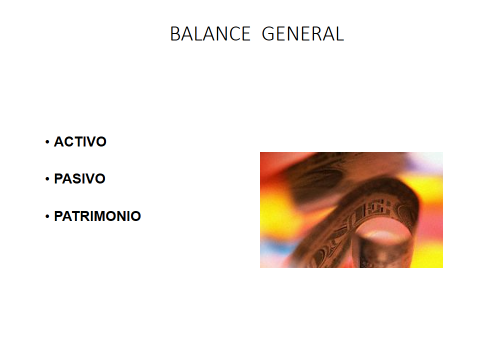 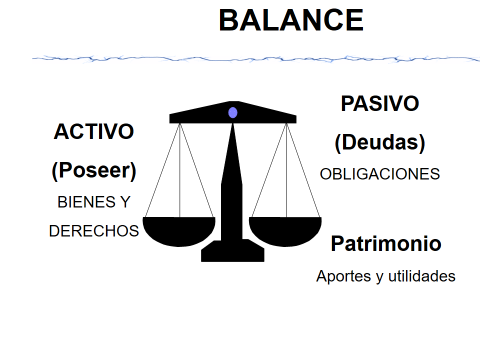 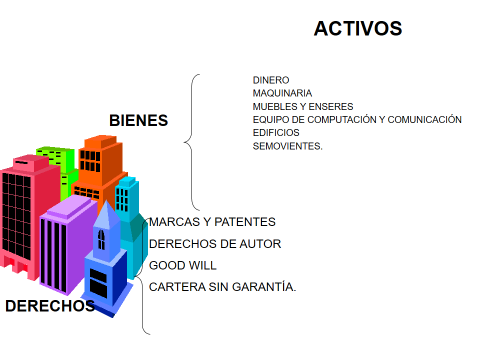 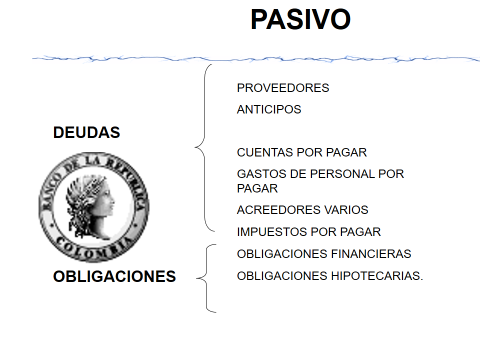 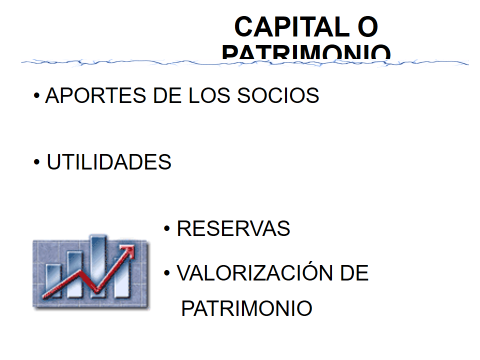 Lea el texto, dando clic aquí: FUNCIÓN SUMAUSAR AUTOSUMA PARA SUMAR NÚMEROS Si necesita sumar una columna o una fila de números, deje que Excel haga las matemáticas. Seleccione una celda junto a los números que desea sumar, haga clic en Autosuma en la pestaña Inicio , presione entrar y ya habrá terminado.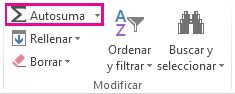 Cuando haga clic en Autosuma, Excel especificará automáticamente una fórmula (que usa la función SUMA) para sumar los números.He aquí un ejemplo. Para agregar los números de enero a este presupuesto de ocio, seleccione la celda B7, la celda que está justo debajo de la columna de números. Después haga clic en Autosuma. Aparecerá una fórmula en la celda B7 y Excel resaltará las celdas que está sumando.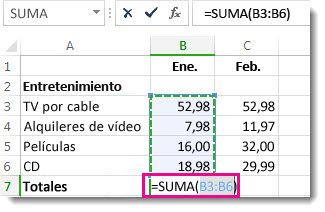 Presione Entrar para visualizar el resultado (95,94) en la celda B7. También puede ver la fórmula en la barra de fórmulas de la parte superior de la ventana de Excel.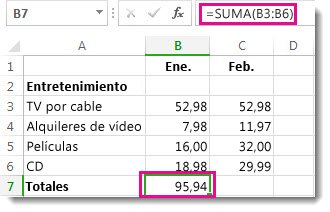 Notas: Para sumar una columna de números, seleccione la celda situada inmediatamente debajo del último número de la columna. Para sumar una fila de números, seleccione la celda situada inmediatamente a la derecha.Autosuma se encuentra en dos ubicaciones: > Autosuma y fórmulas > Autosuma.Cuando haya creado una fórmula, puede copiarla en otras celdas en vez de escribirla una y otra vez. Por ejemplo, si copia la fórmula de la celda B7 en la celda C7, la fórmula de la celda C7 se ajustará automáticamente a la nueva ubicación y calculará los números de C3:C6.También puede usar Autosuma en más de una celda a la vez. Por ejemplo, puede resaltar la celda B7 y C7, hacer clic en Autosuma y sumar ambas columnas al mismo tiempo.También puede sumar números creando una fórmula simple.CONTEXTUALIZACIÓNFecha final para entregar la actividad: noviembre 9 de 2020Trabajar la actividad en parejas, escribir los nombres completos y gradoEl estudiante que tenga herramientas tecnológicas debe:Subir a Classroom para el área de tecnología e informática.  PARA REALIZAR LAS ACTIVIDADES DEBE CREAR UN NUEVO ARCHIVO EN MICROSOFT EXCELAPLICAR FORMATO DE CELDA ACTIVIDAD 1: elabore un balance de prueba en ExcelBasarse en la muestra dada.  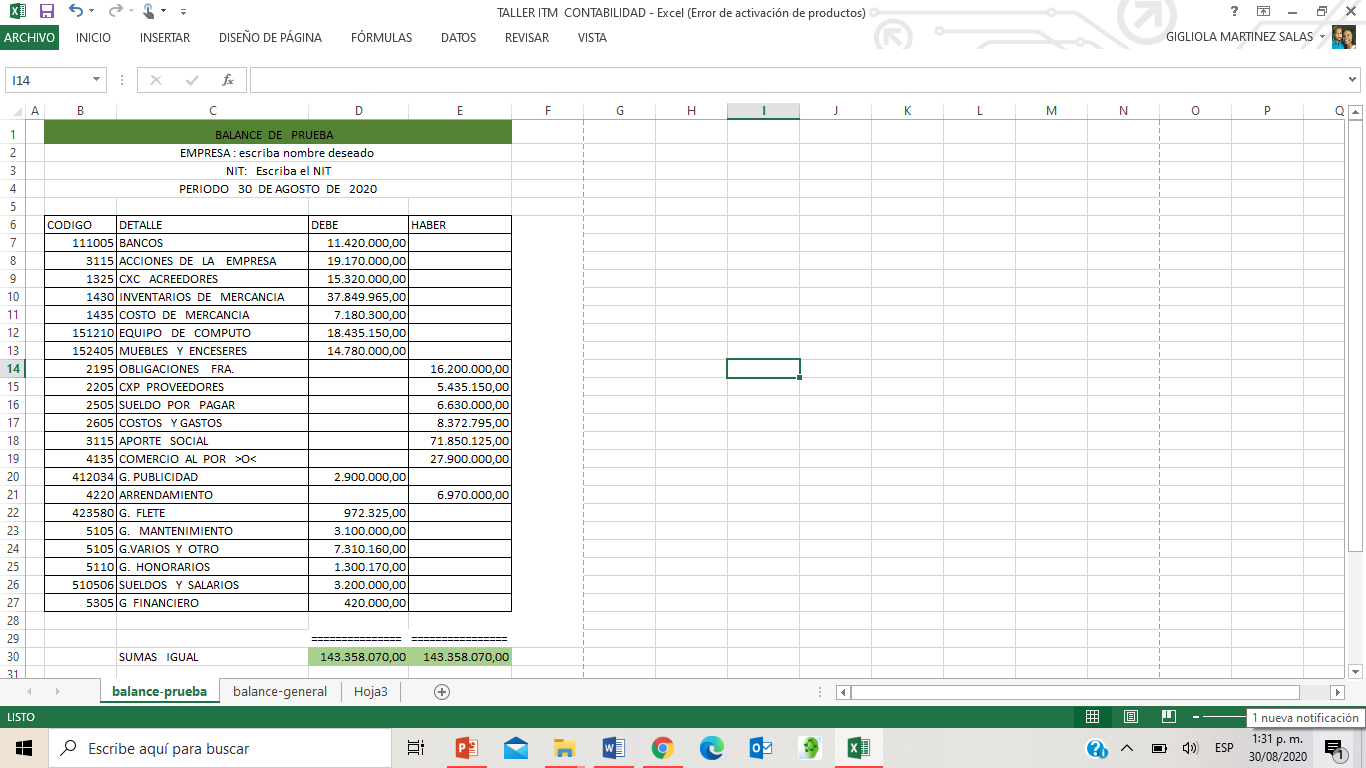 ACTIVIDAD 2:  Elabore en balance general en Excel partiendo del balance de prueba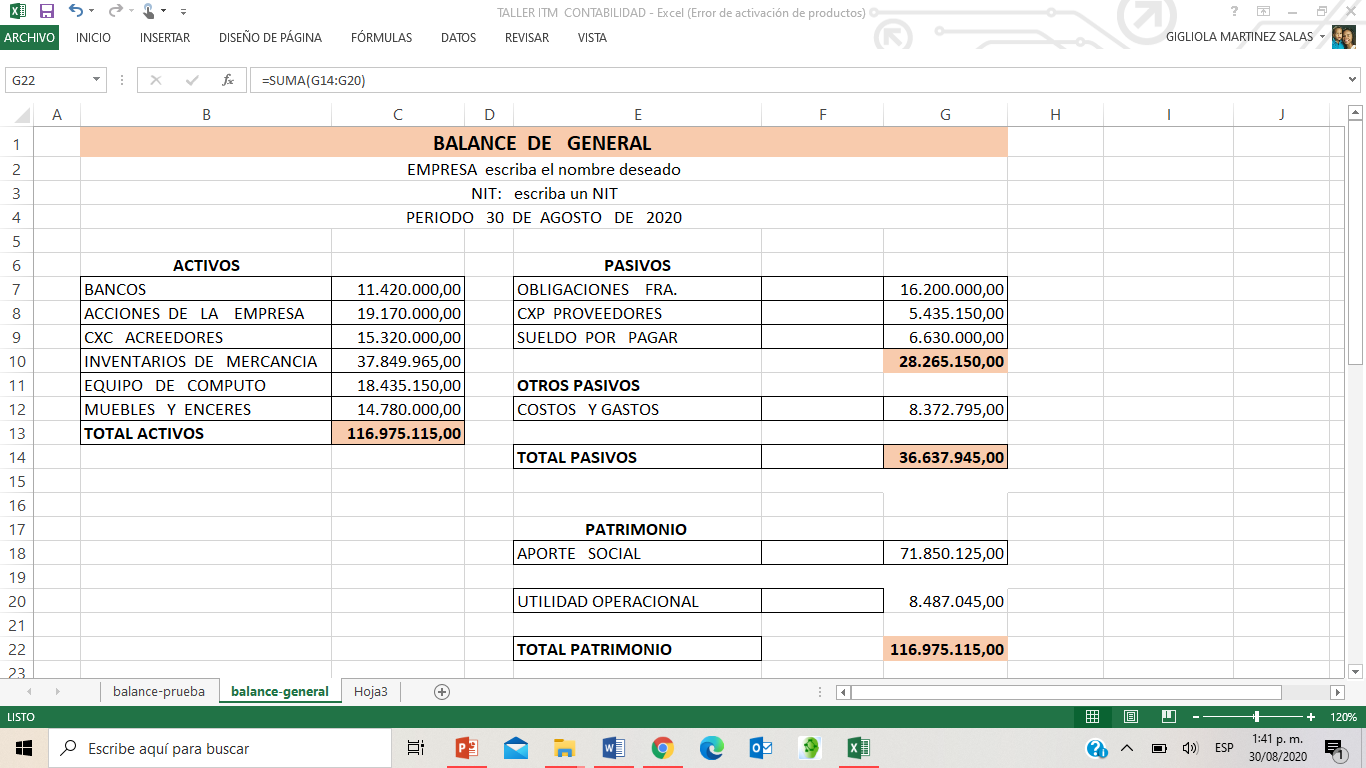 Los datos del balance de prueba deben estar en el balance general. TOTAL ACTIVOS: BANCOS   +ACCIONES  DE   LA    EMPRESA  +CXC   ACREEDORES + INVENTARIOS  DE   MERCANCIA   +EQUIPO   DE   COMPUTO  + MUEBLES   Y  ENCERESTOTAL PASIVOS= OBLIGACIONES    FRA. + CXP  PROVEEDORES + SUELDO  POR   PAGAR   TOTAL PASIVOS + otros pasivos: TOTAL PASIVOS +OTROS PASIVOSTOTAL PATRIMONIO= TOTAL PASIVOS + otros pasivos + APORTE   SOCIAL   + UTILIDAD OPERACIONALActividad 3
Resolver las preguntas de acuerdo con el balance general realizado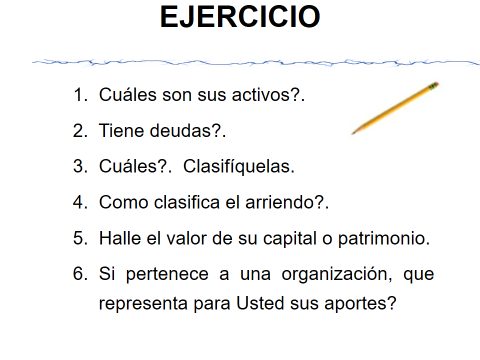 II.	El estudiante que no tenga herramienta tecnológica debe desarrollar la actividad en el cuaderno, Con portada donde aparezca el nombre y el grado. Se debe enviar la actividad por correo electrónico del docente correspondiente.Enviar imagen de lo realizado, a los correos electrónicos de las docentes: luzgigli@gmail.commediatecnica4554@gmail.com RÚBRICA. DE TECNOLOGÍA E INFORMÁTICA Y EMPRENDIMIENTOBIBLIOGRAFÍAFormatos de Celdas en excel. Tomado De: https://www.aulaclic.es/excel-2013/index.htmCómo hacer una tabla en excel. Escribir y aplicar formato a las celdas. Tomado de: https://www.youtube.com/watch?v=cdFmdovoFqcUsar AUTOSUMA para sumar números. Tomado de: https://support.office.com/es-es/article/usar-autosuma-para-sumar-n%C3%BAmeros-543941e7-e783-44ef-8317-7d1bb85fe706#:~:text=Si%20necesita%20sumar%20una%20columna,presione%20entrary%20ya%20habr%C3%A1%20terminado.ÁREATEMA QUE SE VALORADESEMPEÑO SUPERIORDESEMPEÑO ALTODESEMPEÑO BÁSICODESEMPEÑO BAJOTECNOLOGÍA E INFORMÁTICA Y EMPRENDIMIENTOBalance general y de prueba Herramienta tecnológica-Desarrolló completamente, con análisis y creatividad e innovación las actividades propuestas, demostrando interiorización de los temas relacionados en el área de tecnología e informática y emprendimiento.- Utiliza a plenitud la herramienta tecnológica en casa, para la presentación de trabajos.           .-Desarrolló el  análisis con creatividad e innovación las actividades propuestas, demostrando interiorización de los temas relacionados en el área de tecnología e informática y emprendimiento.- Utiliza más adecuadamente   la herramienta tecnológica en casa para la presentación de trabajos.         -Desarrolló con poca creatividad e iniciativa, el análisis de las actividades propuestas, demostrando interiorización de los temas relacionados en el área de tecnología e informática y emprendimiento.   - Utiliza parcialmente  la herramienta tecnológica en casa para la presentación de trabajos escritos                   Presenta dificultad al desarrollar el análisis con creatividad las actividades propuestas, demostrando interiorización de los temas relacionados en el área de tecnología e informática y emprendimiento.- Presenta dificultades al utilizar herramienta tecnológica en casa para la presentación de trabajos.   